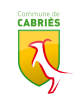 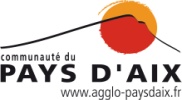 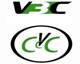 Nom : ..............................................Prénom : ..............................................N° Fiche : 

Sexe M/F: .........      Date de naissance:                                                JJ/MM/AAAA.

Code postal : ...............................................Ville :…………………………….. 

Téléphone :                            

Adresse courriel: ..................................................................................................Nom club :…………………….....................……... N° du club:                
Cocher le parcours choisi :                        22k          
Tarifs : (cocher les cases appropriées
   □ Licence FFCT N° :………………………4 € (sur présentation licence)
   □ Membre individuel :……………………. : 6 €
   □ Non licencié FFCT ou licence autre fédération : 6 €
   □ moins de 18 ans : GratuitJe déclare être apte à la pratique du VTT, disposer d'un VTT en bon état
et emprunter les itinéraires proposés sous mon entière responsabilité.
A Cabriès le 01/04/2018         SignatureAUTORISATION PARENTALE
(obligatoire pour les mineurs non accompagnés de leur parents
Je soussigné(e)................................................père, mère, tuteur (rayer la mention inutile) du jeune .............................................l'autorise à prendre part à la Rando de la Cabre d'Or le 01/04/2018 à Cabriès.
A ...................... le ...............................................Signature
